.Start dance after 32 counts[1-8] Side Walks Right and Left[9-16] Side Recovers with Right Foot Syncopations[17-24] Rocking Cha Cha's with Step Turn[25-32] Stationary Jazz Box, Turning Jazz BoxRepeat to completion of musicStep sheet written by Bubba Carl Williamscarlvwilliams@gmail.comhttps://www.facebook.com/BigBubbalicioushttps://www.youtube.com/user/BallroomDanceBuffFollow Big Mucci on all social media sites @bigmucciLast Update: 28 Apr 2023The CowBoi Boogie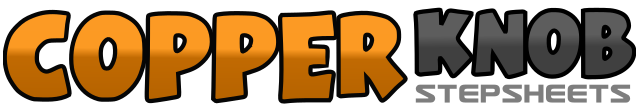 .......Count:32Wall:4Level:Beginner.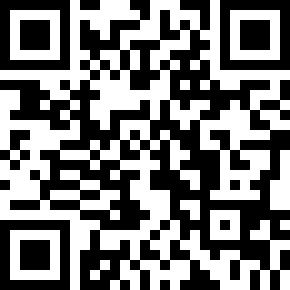 Choreographer:Big Mucci (USA) - April 2020Big Mucci (USA) - April 2020Big Mucci (USA) - April 2020Big Mucci (USA) - April 2020Big Mucci (USA) - April 2020.Music:Cowboi Boogie (feat. Big Mucci) - MeechieCowboi Boogie (feat. Big Mucci) - MeechieCowboi Boogie (feat. Big Mucci) - MeechieCowboi Boogie (feat. Big Mucci) - MeechieCowboi Boogie (feat. Big Mucci) - Meechie........1-4Step right foot out right, step left foot beside right, step right foot out, step left foot beside right5-8Step left foot out left, step right foot beside left, step left foot out left, step right foot beside left.1-4Step right foot out right and step back closed to left, step left foot out left and step back closed to right5-8Step right foot up 5 and back beside left 6&(slight hesitation), stomp right foot beside left 7,81-4Step right foot forward and cha cha or shuffle 1&2, step turn right 180° and rock recover 3,45-8Reverse it! Step left foot forward cha cha or shuffle 3&4, step turn left 180° and rock recover 7,81-4Cross right foot over left and rock back and recover weight on left foot, replace right foot beside left 3, replace weight on left foot 45-8Turn jazz box to the left. Step turn left 90° by crossing right foot over left 5, and pivot on the ball of the left foot, recover weight on left foot 6, replace right foot beside left 7, replace weight on left 8